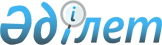 Павлодар облысы әкімдігінің 2014 жылғы 18 сәуірдегі "Павлодар облысының мәдениет, мұрағаттар және құжаттама басқармасы" мемлекеттік мекемесі туралы ережені бекіту туралы" № 111/4 қаулысына өзгеріс енгізу туралы
					
			Күшін жойған
			
			
		
					Павлодар облыстық әкімдігінің 2015 жылғы 17 шілдедегі № 205/7 қаулысы. Павлодар облысының Әділет департаментінде 2015 жылғы 30 шілдеде № 4630 болып тіркелді. Күші жойылды - Павлодар облыстық әкімдігінің 2016 жылғы 7 сәуірдегі N 109/3 (алғаш рет ресми жарияланған күннен бастап қолданысқа енгізіледі) қаулысымен      Ескерту. Күші жойылды - Павлодар облыстық әкімдігінің 07.04.2016 N 109/3 (алғаш рет ресми жарияланған күннен бастап қолданысқа енгізіледі) қаулысымен.

      Қазақстан Республикасының 2001 жылғы 23 қаңтардағы "Қазақстан Республикасындағы жергілікті мемлекеттік басқару және өзін-өзі басқару туралы" Заңына, Қазақстан Республикасының 2011 жылғы 1 наурыздағы "Мемлекеттік мүлік туралы" Заңына, Қазақстан Республикасы Президентінің 2012 жылғы 29 қазандағы "Қазақстан Республикасы мемлекеттік органының үлгі ережесін бекіту туралы" № 410 Жарлығына сәйкес Павлодар облысының әкімдігі ҚАУЛЫ ЕТЕДІ:

      1. Павлодар облысы әкімдігінің 2014 жылғы 18 сәуірдегі "Павлодар облысының мәдениет, мұрағаттар және құжаттама басқармасы" мемлекеттік мекемесі туралы ережені бекіту туралы" № 111/4 қаулысына (Нормативтік құқықтық актілерді мемлекеттік тіркеу тізбесінде № 3762 болып тіркелген, 2014 жылғы 24 сәуірде "Сарыарқа самалы", "Звезда Прииртышья" газеттерінде жарияланған) келесідей өзгеріс енгізілсін:

      көрсетілген қаулымен бекітілген "Павлодар облысының мәдениет, мұрағаттар және құжаттама басқармасы" мемлекеттік мекемесі туралы ережеде 36-тармақтағы 7) тармақша алынып тасталсын.

      2. "Павлодар облысының мәдениет, мұрағаттар және құжаттама басқармасы" мемлекеттік мекемесі заңнамамен белгіленген тәртіпте:

      осы қаулының аумақтық әділет органында мемлекеттік тіркелуін;

      осы қаулы аумақтық әділет органында мемлекеттік тіркелгеннен кейін он күнтізбелік күн ішінде бұқаралық ақпарат құралдарында және "Әділет" ақпараттық-құқықтық жүйесінде ресми жариялауға жіберілуін;

      осы қаулыны Павлодар облысы әкімдігінің интернет-ресурсында орналастыруды қамтамасыз етсін.

      3. Осы қаулының орындалуын бақылау облыс әкімі аппаратының басшысы Р.Қ. Оразғұловқа жүктелсін.

      4. Осы қаулы алғаш ресми жарияланған күннен бастап қолданысқа енгізіледі.


					© 2012. Қазақстан Республикасы Әділет министрлігінің «Қазақстан Республикасының Заңнама және құқықтық ақпарат институты» ШЖҚ РМК
				
      Облыс әкімі

Қ. Бозымбаев
